HOME COMPONENT: Solve/Write Two-Step EquationsExercises- Solve 2 Step MUST SHOW ALL WORK!Solve each equation. Check your solution.	1. 11 = 3z + 5 				2. 2s – 4 = 6                                                          3. – 6p – 3 = 9	4. 					5. 				6. Translate 2-Step Equations: Solve and Check –SHOW ALL WORKWrite 2-Step Equations: Solve and Check-SHOW ALLW ORK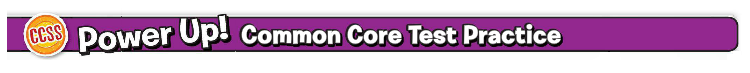 A two-step equation contains two operations. To solve a two-step equation, undo each operation in reverse order.Example 1: SolveSolve 2a + 6 = 14. Check your solution.	2a + 6 =  14 	Write the equation.	– 6 =  –6 	Subtraction Property of Equality	2a	=	8 	Simplify.		Division Property of Equality	a = 4 	Simplify.Check    2a + 6 = 14 	Write the equation.            2(4) + 6 ≟ 14 	Replace a with 4 to see if the sentence is true.                          14 = 14 	The sentence is true.The solution is 4.Example 3: Write Kim has $12 that she got for her birthday and saves $5 each week.  How many week will it take Kim to save $32?     Let statement: let w = weeks     Identify Total: $32    Identify Unit Rate: 5w ($5 each week)    Identify Constant: $12 (started with $12)5w   +   12   =   32Unit Rate  + Constant = TotalExample 3: Write Kim has $12 that she got for her birthday and saves $5 each week.  How many week will it take Kim to save $32?     Let statement: let w = weeks     Identify Total: $32    Identify Unit Rate: 5w ($5 each week)    Identify Constant: $12 (started with $12)5w   +   12   =   32Unit Rate  + Constant = TotalExample 2Translate the sentence into an equation. Then find the number. Thirteen more than five times a number is 28.Words 	Thirteen more than five times a number is 28.Variable    Let n = the number.Equation    5n + 13  = 	28      Write the equation.                           –13 = –13 	    Subtraction Property of Equality                             5n = 15 		Simplify.                              		Division Property of Equality                                   n = 3Now You Try: Solve2d + 7 = 9Check2d + 7 = 97.   Four more than three times a        number is 19.8.  Five is seven less than twice a       number9.  Seven more than the quotient of a       number and 3 is1010. EXERCISE Ella swims the same number of laps  3 days per week (Mon, Wed and Fri) and 15 laps on Saturday. She swims a total of 51 laps each week. How many laps does she swim on Monday?11.  FOOD At the market, Meyer buys a bunch of bananas for $0.65 per pound and a frozen pizza for $4.99. The total for his purchase was $6.94, without tax. How many pounds of bananas did Meyer buy?Question 12Question 13Question 14Guadalupe wants to buy new goggles that cost $31.50. She has $4.50 and plans to save $2.25 each week. How many weeks will it take her to save the money?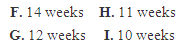 